关于填写《建设工程质量检测机构       数据调查表》的通知各检测机构：为配合中国建筑业协会组织编写《中国建设工程质量检测行业发展报告》，展示行业发展成就、探讨行业发展趋势，现需各检测机构配合完成以下数据信息填报工作，请认真填写。1、请检测机构于2022年3月23日前完成《建设工程质量检测机构数据调查表》网上填报工作。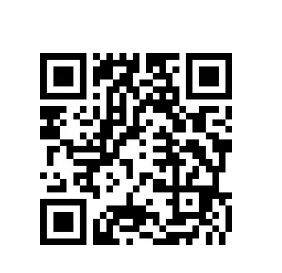 （《建设工程质量检测机构数据调查表》填报二维码）2、请检测机构于2022年3月23日前填写附件并扫描提交到协会邮箱。联系人：张敏 电话：020-87365253协会邮箱：gdsjcjdxh@163.com附件：建设工程质量检测机构数据调查表2022年3月14日附件1：建设工程质量检测机构数据调查表注：请各检测机构于2022年3月31日前完成此表的网上填报工作。指标解释与填表说明:1、企业控股情况 根据企业实收资本中某种经济成分的出资人的实际投资情况，或出资人对企业资产的实际控制、支配程度进行分类。具体分为国有控股、集体控股、私人控股、港澳台商控股、外商控股和其他六类。2、检验检测机构资质认定证书  省级以上市场监督部门依据有关法律法规和标准、技术规范的规定，对检验检测机构的基本条件和技术能力是否符合法定要求实施的评价许可。资质认定包括检验检测机构计量认证。计量认证：国家认监委和市场监督部门依据有关法律、行政法规的规定，对为社会提供公证数据的产品质量检验机构的计量检定、测试设备的工作性能、工作环境和人员的操作技能和保证量值统一、准确的措施及检测数据公证可靠的质量体系能力进行的考核。具体填写规定，按照检验检测机构实际取得的《检验检测机构资质认定证书》的内容填写，如果检验检测机构使用的是《资质认定计量认证证书》的，按照原有证书内容填报。3、实验室、检验机构认可证书 中国合格评定国家认可委员会（英文缩写：CNAS）依据国家相关法律法规和国际规范，对从事检测、校准和/或鉴定活动的机构以及检查机构开展的正式表明获准认可机构具备实施特定合格评定工作的能力的第三方证明。具体填写规定，按照检验检测机构实际取得的 CNAS 证书的内容填写。4、建设工程质量检测机构资质证书 工程质量检测机构从事国家有关法律、法规规定的质量检测业务，应当取得相应的资质证书。资质按照其承担的检测业务内容分为专项检测机构资质和见证取样检测机构资质。检测机构未取得相应的资质证书，不得承担质量检测业务。建设工程质量检测是指工程质量检测机构接受委托，依据国家有关法律、法规和工程建设强制性标准，对涉及结构安全项目的抽样检测和对进入施工现场的建筑材料、构配件的见证取样检测。5、出具检验检测报告 是检验检测机构向社会提供检验检测服务，出具具有证明作用的检验检测数据、结果的主要载体，检验检测报告上应当加盖检验检测专用章，并标注资质认定标志。未加盖检验检测专用章或标注资质认定标志的报告，不应统计在内。6、营业收入 指企业经营主要业务和其他业务所确认的收入总额。根据会计“利润表”中“营业收入”项目的本期金额数填报。7、利润总额 指企业在一定会计期间的经营成果，是生产经营过程中各种收入扣除各种耗费后的盈余，反映企业在报告期内实现的盈亏总额。根据会计“利润表”中的“利润总额”项目的本年累计数填报。8、上交税金 指企业经营主要业务应负担的增值税、消费税、城市维护建设税、资源税、土地增值税、教育费附加及所得税。根据 “应交税费”项目中本年累计数填报。9、研究开发经费 指报告期内机构用于研究开发活动的费用合计，包括人员人工费用、直接投入费用、折旧费用与长期待摊费用、无形资产摊销费用、设计费用、装备调试费用与试验费用、委托外部研究开发费用及其他费用。该指标应与机构有关研究开发会计科目或辅助账中研究开发费用对应。10、参与省部级以上科研项目 指国家科学技术部、国家发展和改革委员会、国家财政部、国家自然科学基金委员会、国家社会科学基金委员会等下达的项目；或省（区、市）科技厅、发展和改革委员会、财政厅、自然科学基金委员会下达的项目，以及除国家科学技术部、国家发展和改革委员会、国家财政部以外的国家其他部委下达的部级项目。11、参与标准制修订 统计参与国家标准、行业标准、地方标准制修数量时，只统计正式发布文本中前言部分有本机构名称署名的标准个数，国家标准、行业标准、地方标准文本中，没有署名本机构名称的，一律不统计计算在内。不论标准在制定过程中，编制单位是否征求过本企业意见，或者是否曾经邀请本企业人员作为专家编制或审查。12、拥有有效专利 指报告期末检验检测机构作为专利权人在报告期拥有的、经国内外知识产权行政部门授权且在有效期内的专利件数。一、基本情况一、基本情况一、基本情况一、基本情况一、基本情况一、基本情况一、基本情况一、基本情况一、基本情况一、基本情况一、基本情况一、基本情况一、基本情况一、基本情况一、基本情况一、基本情况一、基本情况一、基本情况一、基本情况一、基本情况一、基本情况一、基本情况一、基本情况一、基本情况一、基本情况一、基本情况一、基本情况一、基本情况一、基本情况所属省份所属省份所属省份所属省份单位名称单位名称单位名称单位名称联系人姓名联系人姓名联系人姓名联系人姓名手机/座机手机/座机手机/座机手机/座机手机/座机手机/座机手机/座机手机/座机手机/座机职 务职 务职 务职 务邮 箱邮 箱邮 箱邮 箱邮 箱邮 箱邮 箱邮 箱邮 箱通讯地址通讯地址通讯地址通讯地址法定代表人（负责人）法定代表人（负责人）法定代表人（负责人）法定代表人（负责人）邮政编码邮政编码邮政编码邮政编码邮政编码邮政编码邮政编码邮政编码邮政编码邮政编码成立时间成立时间成立时间成立时间注册资本注册资本注册资本注册资本注册资本注册资本注册资本注册资本注册资本注册资本         万元         万元         万元         万元单位性质单位性质单位性质单位性质事业单位□企业：国有□  民营□  外资□  合资□   其他      如选企业，是否由事业单位转企改制而来：是□   否□如选“是”，改制年度        （按照转企后新领取营业执照日期填写）事业单位□企业：国有□  民营□  外资□  合资□   其他      如选企业，是否由事业单位转企改制而来：是□   否□如选“是”，改制年度        （按照转企后新领取营业执照日期填写）事业单位□企业：国有□  民营□  外资□  合资□   其他      如选企业，是否由事业单位转企改制而来：是□   否□如选“是”，改制年度        （按照转企后新领取营业执照日期填写）事业单位□企业：国有□  民营□  外资□  合资□   其他      如选企业，是否由事业单位转企改制而来：是□   否□如选“是”，改制年度        （按照转企后新领取营业执照日期填写）事业单位□企业：国有□  民营□  外资□  合资□   其他      如选企业，是否由事业单位转企改制而来：是□   否□如选“是”，改制年度        （按照转企后新领取营业执照日期填写）事业单位□企业：国有□  民营□  外资□  合资□   其他      如选企业，是否由事业单位转企改制而来：是□   否□如选“是”，改制年度        （按照转企后新领取营业执照日期填写）事业单位□企业：国有□  民营□  外资□  合资□   其他      如选企业，是否由事业单位转企改制而来：是□   否□如选“是”，改制年度        （按照转企后新领取营业执照日期填写）事业单位□企业：国有□  民营□  外资□  合资□   其他      如选企业，是否由事业单位转企改制而来：是□   否□如选“是”，改制年度        （按照转企后新领取营业执照日期填写）事业单位□企业：国有□  民营□  外资□  合资□   其他      如选企业，是否由事业单位转企改制而来：是□   否□如选“是”，改制年度        （按照转企后新领取营业执照日期填写）事业单位□企业：国有□  民营□  外资□  合资□   其他      如选企业，是否由事业单位转企改制而来：是□   否□如选“是”，改制年度        （按照转企后新领取营业执照日期填写）事业单位□企业：国有□  民营□  外资□  合资□   其他      如选企业，是否由事业单位转企改制而来：是□   否□如选“是”，改制年度        （按照转企后新领取营业执照日期填写）事业单位□企业：国有□  民营□  外资□  合资□   其他      如选企业，是否由事业单位转企改制而来：是□   否□如选“是”，改制年度        （按照转企后新领取营业执照日期填写）事业单位□企业：国有□  民营□  外资□  合资□   其他      如选企业，是否由事业单位转企改制而来：是□   否□如选“是”，改制年度        （按照转企后新领取营业执照日期填写）事业单位□企业：国有□  民营□  外资□  合资□   其他      如选企业，是否由事业单位转企改制而来：是□   否□如选“是”，改制年度        （按照转企后新领取营业执照日期填写）事业单位□企业：国有□  民营□  外资□  合资□   其他      如选企业，是否由事业单位转企改制而来：是□   否□如选“是”，改制年度        （按照转企后新领取营业执照日期填写）事业单位□企业：国有□  民营□  外资□  合资□   其他      如选企业，是否由事业单位转企改制而来：是□   否□如选“是”，改制年度        （按照转企后新领取营业执照日期填写）事业单位□企业：国有□  民营□  外资□  合资□   其他      如选企业，是否由事业单位转企改制而来：是□   否□如选“是”，改制年度        （按照转企后新领取营业执照日期填写）事业单位□企业：国有□  民营□  外资□  合资□   其他      如选企业，是否由事业单位转企改制而来：是□   否□如选“是”，改制年度        （按照转企后新领取营业执照日期填写）事业单位□企业：国有□  民营□  外资□  合资□   其他      如选企业，是否由事业单位转企改制而来：是□   否□如选“是”，改制年度        （按照转企后新领取营业执照日期填写）事业单位□企业：国有□  民营□  外资□  合资□   其他      如选企业，是否由事业单位转企改制而来：是□   否□如选“是”，改制年度        （按照转企后新领取营业执照日期填写）事业单位□企业：国有□  民营□  外资□  合资□   其他      如选企业，是否由事业单位转企改制而来：是□   否□如选“是”，改制年度        （按照转企后新领取营业执照日期填写）事业单位□企业：国有□  民营□  外资□  合资□   其他      如选企业，是否由事业单位转企改制而来：是□   否□如选“是”，改制年度        （按照转企后新领取营业执照日期填写）事业单位□企业：国有□  民营□  外资□  合资□   其他      如选企业，是否由事业单位转企改制而来：是□   否□如选“是”，改制年度        （按照转企后新领取营业执照日期填写）事业单位□企业：国有□  民营□  外资□  合资□   其他      如选企业，是否由事业单位转企改制而来：是□   否□如选“是”，改制年度        （按照转企后新领取营业执照日期填写）事业单位□企业：国有□  民营□  外资□  合资□   其他      如选企业，是否由事业单位转企改制而来：是□   否□如选“是”，改制年度        （按照转企后新领取营业执照日期填写）企业控股情况企业控股情况企业控股情况企业控股情况国有控股□  集体控股□  私人控股□  港澳台商控股□   外商控股□  其他      国有控股□  集体控股□  私人控股□  港澳台商控股□   外商控股□  其他      国有控股□  集体控股□  私人控股□  港澳台商控股□   外商控股□  其他      国有控股□  集体控股□  私人控股□  港澳台商控股□   外商控股□  其他      国有控股□  集体控股□  私人控股□  港澳台商控股□   外商控股□  其他      国有控股□  集体控股□  私人控股□  港澳台商控股□   外商控股□  其他      国有控股□  集体控股□  私人控股□  港澳台商控股□   外商控股□  其他      国有控股□  集体控股□  私人控股□  港澳台商控股□   外商控股□  其他      国有控股□  集体控股□  私人控股□  港澳台商控股□   外商控股□  其他      国有控股□  集体控股□  私人控股□  港澳台商控股□   外商控股□  其他      国有控股□  集体控股□  私人控股□  港澳台商控股□   外商控股□  其他      国有控股□  集体控股□  私人控股□  港澳台商控股□   外商控股□  其他      国有控股□  集体控股□  私人控股□  港澳台商控股□   外商控股□  其他      国有控股□  集体控股□  私人控股□  港澳台商控股□   外商控股□  其他      国有控股□  集体控股□  私人控股□  港澳台商控股□   外商控股□  其他      国有控股□  集体控股□  私人控股□  港澳台商控股□   外商控股□  其他      国有控股□  集体控股□  私人控股□  港澳台商控股□   外商控股□  其他      国有控股□  集体控股□  私人控股□  港澳台商控股□   外商控股□  其他      国有控股□  集体控股□  私人控股□  港澳台商控股□   外商控股□  其他      国有控股□  集体控股□  私人控股□  港澳台商控股□   外商控股□  其他      国有控股□  集体控股□  私人控股□  港澳台商控股□   外商控股□  其他      国有控股□  集体控股□  私人控股□  港澳台商控股□   外商控股□  其他      国有控股□  集体控股□  私人控股□  港澳台商控股□   外商控股□  其他      国有控股□  集体控股□  私人控股□  港澳台商控股□   外商控股□  其他      国有控股□  集体控股□  私人控股□  港澳台商控股□   外商控股□  其他      高新技术认定情况高新技术认定情况高新技术认定情况高新技术认定情况经认定□   未经认定□经认定□   未经认定□经认定□   未经认定□经认定□   未经认定□经认定□   未经认定□经认定□   未经认定□经认定□   未经认定□经认定□   未经认定□经认定□   未经认定□经认定□   未经认定□经认定□   未经认定□经认定□   未经认定□经认定□   未经认定□经认定□   未经认定□经认定□   未经认定□经认定□   未经认定□经认定□   未经认定□经认定□   未经认定□经认定□   未经认定□经认定□   未经认定□经认定□   未经认定□经认定□   未经认定□经认定□   未经认定□经认定□   未经认定□经认定□   未经认定□上市情况上市情况上市情况上市情况1.是否境内上市或在新三板挂牌：是□   否□如选“是”，在境内何种交易市场挂牌交易：深交所主板□  上交所□  深交所创业板□  深交所中小板□全国中小企业股份转让系统（新三板）□  其他□  股票（份）代码：           上市挂牌时间：        年2.是否为上市公司全资子公司：是□   否□如果“是”，所属母公司名称：                      股票（份）代码：           1.是否境内上市或在新三板挂牌：是□   否□如选“是”，在境内何种交易市场挂牌交易：深交所主板□  上交所□  深交所创业板□  深交所中小板□全国中小企业股份转让系统（新三板）□  其他□  股票（份）代码：           上市挂牌时间：        年2.是否为上市公司全资子公司：是□   否□如果“是”，所属母公司名称：                      股票（份）代码：           1.是否境内上市或在新三板挂牌：是□   否□如选“是”，在境内何种交易市场挂牌交易：深交所主板□  上交所□  深交所创业板□  深交所中小板□全国中小企业股份转让系统（新三板）□  其他□  股票（份）代码：           上市挂牌时间：        年2.是否为上市公司全资子公司：是□   否□如果“是”，所属母公司名称：                      股票（份）代码：           1.是否境内上市或在新三板挂牌：是□   否□如选“是”，在境内何种交易市场挂牌交易：深交所主板□  上交所□  深交所创业板□  深交所中小板□全国中小企业股份转让系统（新三板）□  其他□  股票（份）代码：           上市挂牌时间：        年2.是否为上市公司全资子公司：是□   否□如果“是”，所属母公司名称：                      股票（份）代码：           1.是否境内上市或在新三板挂牌：是□   否□如选“是”，在境内何种交易市场挂牌交易：深交所主板□  上交所□  深交所创业板□  深交所中小板□全国中小企业股份转让系统（新三板）□  其他□  股票（份）代码：           上市挂牌时间：        年2.是否为上市公司全资子公司：是□   否□如果“是”，所属母公司名称：                      股票（份）代码：           1.是否境内上市或在新三板挂牌：是□   否□如选“是”，在境内何种交易市场挂牌交易：深交所主板□  上交所□  深交所创业板□  深交所中小板□全国中小企业股份转让系统（新三板）□  其他□  股票（份）代码：           上市挂牌时间：        年2.是否为上市公司全资子公司：是□   否□如果“是”，所属母公司名称：                      股票（份）代码：           1.是否境内上市或在新三板挂牌：是□   否□如选“是”，在境内何种交易市场挂牌交易：深交所主板□  上交所□  深交所创业板□  深交所中小板□全国中小企业股份转让系统（新三板）□  其他□  股票（份）代码：           上市挂牌时间：        年2.是否为上市公司全资子公司：是□   否□如果“是”，所属母公司名称：                      股票（份）代码：           1.是否境内上市或在新三板挂牌：是□   否□如选“是”，在境内何种交易市场挂牌交易：深交所主板□  上交所□  深交所创业板□  深交所中小板□全国中小企业股份转让系统（新三板）□  其他□  股票（份）代码：           上市挂牌时间：        年2.是否为上市公司全资子公司：是□   否□如果“是”，所属母公司名称：                      股票（份）代码：           1.是否境内上市或在新三板挂牌：是□   否□如选“是”，在境内何种交易市场挂牌交易：深交所主板□  上交所□  深交所创业板□  深交所中小板□全国中小企业股份转让系统（新三板）□  其他□  股票（份）代码：           上市挂牌时间：        年2.是否为上市公司全资子公司：是□   否□如果“是”，所属母公司名称：                      股票（份）代码：           1.是否境内上市或在新三板挂牌：是□   否□如选“是”，在境内何种交易市场挂牌交易：深交所主板□  上交所□  深交所创业板□  深交所中小板□全国中小企业股份转让系统（新三板）□  其他□  股票（份）代码：           上市挂牌时间：        年2.是否为上市公司全资子公司：是□   否□如果“是”，所属母公司名称：                      股票（份）代码：           1.是否境内上市或在新三板挂牌：是□   否□如选“是”，在境内何种交易市场挂牌交易：深交所主板□  上交所□  深交所创业板□  深交所中小板□全国中小企业股份转让系统（新三板）□  其他□  股票（份）代码：           上市挂牌时间：        年2.是否为上市公司全资子公司：是□   否□如果“是”，所属母公司名称：                      股票（份）代码：           1.是否境内上市或在新三板挂牌：是□   否□如选“是”，在境内何种交易市场挂牌交易：深交所主板□  上交所□  深交所创业板□  深交所中小板□全国中小企业股份转让系统（新三板）□  其他□  股票（份）代码：           上市挂牌时间：        年2.是否为上市公司全资子公司：是□   否□如果“是”，所属母公司名称：                      股票（份）代码：           1.是否境内上市或在新三板挂牌：是□   否□如选“是”，在境内何种交易市场挂牌交易：深交所主板□  上交所□  深交所创业板□  深交所中小板□全国中小企业股份转让系统（新三板）□  其他□  股票（份）代码：           上市挂牌时间：        年2.是否为上市公司全资子公司：是□   否□如果“是”，所属母公司名称：                      股票（份）代码：           1.是否境内上市或在新三板挂牌：是□   否□如选“是”，在境内何种交易市场挂牌交易：深交所主板□  上交所□  深交所创业板□  深交所中小板□全国中小企业股份转让系统（新三板）□  其他□  股票（份）代码：           上市挂牌时间：        年2.是否为上市公司全资子公司：是□   否□如果“是”，所属母公司名称：                      股票（份）代码：           1.是否境内上市或在新三板挂牌：是□   否□如选“是”，在境内何种交易市场挂牌交易：深交所主板□  上交所□  深交所创业板□  深交所中小板□全国中小企业股份转让系统（新三板）□  其他□  股票（份）代码：           上市挂牌时间：        年2.是否为上市公司全资子公司：是□   否□如果“是”，所属母公司名称：                      股票（份）代码：           1.是否境内上市或在新三板挂牌：是□   否□如选“是”，在境内何种交易市场挂牌交易：深交所主板□  上交所□  深交所创业板□  深交所中小板□全国中小企业股份转让系统（新三板）□  其他□  股票（份）代码：           上市挂牌时间：        年2.是否为上市公司全资子公司：是□   否□如果“是”，所属母公司名称：                      股票（份）代码：           1.是否境内上市或在新三板挂牌：是□   否□如选“是”，在境内何种交易市场挂牌交易：深交所主板□  上交所□  深交所创业板□  深交所中小板□全国中小企业股份转让系统（新三板）□  其他□  股票（份）代码：           上市挂牌时间：        年2.是否为上市公司全资子公司：是□   否□如果“是”，所属母公司名称：                      股票（份）代码：           1.是否境内上市或在新三板挂牌：是□   否□如选“是”，在境内何种交易市场挂牌交易：深交所主板□  上交所□  深交所创业板□  深交所中小板□全国中小企业股份转让系统（新三板）□  其他□  股票（份）代码：           上市挂牌时间：        年2.是否为上市公司全资子公司：是□   否□如果“是”，所属母公司名称：                      股票（份）代码：           1.是否境内上市或在新三板挂牌：是□   否□如选“是”，在境内何种交易市场挂牌交易：深交所主板□  上交所□  深交所创业板□  深交所中小板□全国中小企业股份转让系统（新三板）□  其他□  股票（份）代码：           上市挂牌时间：        年2.是否为上市公司全资子公司：是□   否□如果“是”，所属母公司名称：                      股票（份）代码：           1.是否境内上市或在新三板挂牌：是□   否□如选“是”，在境内何种交易市场挂牌交易：深交所主板□  上交所□  深交所创业板□  深交所中小板□全国中小企业股份转让系统（新三板）□  其他□  股票（份）代码：           上市挂牌时间：        年2.是否为上市公司全资子公司：是□   否□如果“是”，所属母公司名称：                      股票（份）代码：           1.是否境内上市或在新三板挂牌：是□   否□如选“是”，在境内何种交易市场挂牌交易：深交所主板□  上交所□  深交所创业板□  深交所中小板□全国中小企业股份转让系统（新三板）□  其他□  股票（份）代码：           上市挂牌时间：        年2.是否为上市公司全资子公司：是□   否□如果“是”，所属母公司名称：                      股票（份）代码：           1.是否境内上市或在新三板挂牌：是□   否□如选“是”，在境内何种交易市场挂牌交易：深交所主板□  上交所□  深交所创业板□  深交所中小板□全国中小企业股份转让系统（新三板）□  其他□  股票（份）代码：           上市挂牌时间：        年2.是否为上市公司全资子公司：是□   否□如果“是”，所属母公司名称：                      股票（份）代码：           1.是否境内上市或在新三板挂牌：是□   否□如选“是”，在境内何种交易市场挂牌交易：深交所主板□  上交所□  深交所创业板□  深交所中小板□全国中小企业股份转让系统（新三板）□  其他□  股票（份）代码：           上市挂牌时间：        年2.是否为上市公司全资子公司：是□   否□如果“是”，所属母公司名称：                      股票（份）代码：           1.是否境内上市或在新三板挂牌：是□   否□如选“是”，在境内何种交易市场挂牌交易：深交所主板□  上交所□  深交所创业板□  深交所中小板□全国中小企业股份转让系统（新三板）□  其他□  股票（份）代码：           上市挂牌时间：        年2.是否为上市公司全资子公司：是□   否□如果“是”，所属母公司名称：                      股票（份）代码：           1.是否境内上市或在新三板挂牌：是□   否□如选“是”，在境内何种交易市场挂牌交易：深交所主板□  上交所□  深交所创业板□  深交所中小板□全国中小企业股份转让系统（新三板）□  其他□  股票（份）代码：           上市挂牌时间：        年2.是否为上市公司全资子公司：是□   否□如果“是”，所属母公司名称：                      股票（份）代码：           2021年度投保情况2021年度投保情况2021年度投保情况2021年度投保情况是否向保险机构投保：是□   否□如选“是”，投保情况1.检验检测机构责任险 □有 □无， 保费支出      万元2.检验检测人员职业责任险 □有 □无， 保费支出      万元是否向保险机构投保：是□   否□如选“是”，投保情况1.检验检测机构责任险 □有 □无， 保费支出      万元2.检验检测人员职业责任险 □有 □无， 保费支出      万元是否向保险机构投保：是□   否□如选“是”，投保情况1.检验检测机构责任险 □有 □无， 保费支出      万元2.检验检测人员职业责任险 □有 □无， 保费支出      万元是否向保险机构投保：是□   否□如选“是”，投保情况1.检验检测机构责任险 □有 □无， 保费支出      万元2.检验检测人员职业责任险 □有 □无， 保费支出      万元是否向保险机构投保：是□   否□如选“是”，投保情况1.检验检测机构责任险 □有 □无， 保费支出      万元2.检验检测人员职业责任险 □有 □无， 保费支出      万元是否向保险机构投保：是□   否□如选“是”，投保情况1.检验检测机构责任险 □有 □无， 保费支出      万元2.检验检测人员职业责任险 □有 □无， 保费支出      万元是否向保险机构投保：是□   否□如选“是”，投保情况1.检验检测机构责任险 □有 □无， 保费支出      万元2.检验检测人员职业责任险 □有 □无， 保费支出      万元是否向保险机构投保：是□   否□如选“是”，投保情况1.检验检测机构责任险 □有 □无， 保费支出      万元2.检验检测人员职业责任险 □有 □无， 保费支出      万元是否向保险机构投保：是□   否□如选“是”，投保情况1.检验检测机构责任险 □有 □无， 保费支出      万元2.检验检测人员职业责任险 □有 □无， 保费支出      万元是否向保险机构投保：是□   否□如选“是”，投保情况1.检验检测机构责任险 □有 □无， 保费支出      万元2.检验检测人员职业责任险 □有 □无， 保费支出      万元是否向保险机构投保：是□   否□如选“是”，投保情况1.检验检测机构责任险 □有 □无， 保费支出      万元2.检验检测人员职业责任险 □有 □无， 保费支出      万元是否向保险机构投保：是□   否□如选“是”，投保情况1.检验检测机构责任险 □有 □无， 保费支出      万元2.检验检测人员职业责任险 □有 □无， 保费支出      万元是否向保险机构投保：是□   否□如选“是”，投保情况1.检验检测机构责任险 □有 □无， 保费支出      万元2.检验检测人员职业责任险 □有 □无， 保费支出      万元是否向保险机构投保：是□   否□如选“是”，投保情况1.检验检测机构责任险 □有 □无， 保费支出      万元2.检验检测人员职业责任险 □有 □无， 保费支出      万元是否向保险机构投保：是□   否□如选“是”，投保情况1.检验检测机构责任险 □有 □无， 保费支出      万元2.检验检测人员职业责任险 □有 □无， 保费支出      万元是否向保险机构投保：是□   否□如选“是”，投保情况1.检验检测机构责任险 □有 □无， 保费支出      万元2.检验检测人员职业责任险 □有 □无， 保费支出      万元是否向保险机构投保：是□   否□如选“是”，投保情况1.检验检测机构责任险 □有 □无， 保费支出      万元2.检验检测人员职业责任险 □有 □无， 保费支出      万元是否向保险机构投保：是□   否□如选“是”，投保情况1.检验检测机构责任险 □有 □无， 保费支出      万元2.检验检测人员职业责任险 □有 □无， 保费支出      万元是否向保险机构投保：是□   否□如选“是”，投保情况1.检验检测机构责任险 □有 □无， 保费支出      万元2.检验检测人员职业责任险 □有 □无， 保费支出      万元是否向保险机构投保：是□   否□如选“是”，投保情况1.检验检测机构责任险 □有 □无， 保费支出      万元2.检验检测人员职业责任险 □有 □无， 保费支出      万元是否向保险机构投保：是□   否□如选“是”，投保情况1.检验检测机构责任险 □有 □无， 保费支出      万元2.检验检测人员职业责任险 □有 □无， 保费支出      万元是否向保险机构投保：是□   否□如选“是”，投保情况1.检验检测机构责任险 □有 □无， 保费支出      万元2.检验检测人员职业责任险 □有 □无， 保费支出      万元是否向保险机构投保：是□   否□如选“是”，投保情况1.检验检测机构责任险 □有 □无， 保费支出      万元2.检验检测人员职业责任险 □有 □无， 保费支出      万元是否向保险机构投保：是□   否□如选“是”，投保情况1.检验检测机构责任险 □有 □无， 保费支出      万元2.检验检测人员职业责任险 □有 □无， 保费支出      万元是否向保险机构投保：是□   否□如选“是”，投保情况1.检验检测机构责任险 □有 □无， 保费支出      万元2.检验检测人员职业责任险 □有 □无， 保费支出      万元2021年度接受各类技术评审情况2021年度接受各类技术评审情况2021年度接受各类技术评审情况2021年度接受各类技术评审情况1.接受建设主管部门组织的资质认定技术评审：国家建设主管部门    省级及以下建设主管部门 □2.接受市场监督管理部门组织的资质认定技术评审：国家市场监督管理部门 □  省级及以下市场监督管理部门 □3.接受实验室认可评审：是□   否□4.接受其他行政主管部门、社会组织、团体及境内外评价机构评审：是□   否□如果“是”，请填写具体机构名称                                                               1.接受建设主管部门组织的资质认定技术评审：国家建设主管部门    省级及以下建设主管部门 □2.接受市场监督管理部门组织的资质认定技术评审：国家市场监督管理部门 □  省级及以下市场监督管理部门 □3.接受实验室认可评审：是□   否□4.接受其他行政主管部门、社会组织、团体及境内外评价机构评审：是□   否□如果“是”，请填写具体机构名称                                                               1.接受建设主管部门组织的资质认定技术评审：国家建设主管部门    省级及以下建设主管部门 □2.接受市场监督管理部门组织的资质认定技术评审：国家市场监督管理部门 □  省级及以下市场监督管理部门 □3.接受实验室认可评审：是□   否□4.接受其他行政主管部门、社会组织、团体及境内外评价机构评审：是□   否□如果“是”，请填写具体机构名称                                                               1.接受建设主管部门组织的资质认定技术评审：国家建设主管部门    省级及以下建设主管部门 □2.接受市场监督管理部门组织的资质认定技术评审：国家市场监督管理部门 □  省级及以下市场监督管理部门 □3.接受实验室认可评审：是□   否□4.接受其他行政主管部门、社会组织、团体及境内外评价机构评审：是□   否□如果“是”，请填写具体机构名称                                                               1.接受建设主管部门组织的资质认定技术评审：国家建设主管部门    省级及以下建设主管部门 □2.接受市场监督管理部门组织的资质认定技术评审：国家市场监督管理部门 □  省级及以下市场监督管理部门 □3.接受实验室认可评审：是□   否□4.接受其他行政主管部门、社会组织、团体及境内外评价机构评审：是□   否□如果“是”，请填写具体机构名称                                                               1.接受建设主管部门组织的资质认定技术评审：国家建设主管部门    省级及以下建设主管部门 □2.接受市场监督管理部门组织的资质认定技术评审：国家市场监督管理部门 □  省级及以下市场监督管理部门 □3.接受实验室认可评审：是□   否□4.接受其他行政主管部门、社会组织、团体及境内外评价机构评审：是□   否□如果“是”，请填写具体机构名称                                                               1.接受建设主管部门组织的资质认定技术评审：国家建设主管部门    省级及以下建设主管部门 □2.接受市场监督管理部门组织的资质认定技术评审：国家市场监督管理部门 □  省级及以下市场监督管理部门 □3.接受实验室认可评审：是□   否□4.接受其他行政主管部门、社会组织、团体及境内外评价机构评审：是□   否□如果“是”，请填写具体机构名称                                                               1.接受建设主管部门组织的资质认定技术评审：国家建设主管部门    省级及以下建设主管部门 □2.接受市场监督管理部门组织的资质认定技术评审：国家市场监督管理部门 □  省级及以下市场监督管理部门 □3.接受实验室认可评审：是□   否□4.接受其他行政主管部门、社会组织、团体及境内外评价机构评审：是□   否□如果“是”，请填写具体机构名称                                                               1.接受建设主管部门组织的资质认定技术评审：国家建设主管部门    省级及以下建设主管部门 □2.接受市场监督管理部门组织的资质认定技术评审：国家市场监督管理部门 □  省级及以下市场监督管理部门 □3.接受实验室认可评审：是□   否□4.接受其他行政主管部门、社会组织、团体及境内外评价机构评审：是□   否□如果“是”，请填写具体机构名称                                                               1.接受建设主管部门组织的资质认定技术评审：国家建设主管部门    省级及以下建设主管部门 □2.接受市场监督管理部门组织的资质认定技术评审：国家市场监督管理部门 □  省级及以下市场监督管理部门 □3.接受实验室认可评审：是□   否□4.接受其他行政主管部门、社会组织、团体及境内外评价机构评审：是□   否□如果“是”，请填写具体机构名称                                                               1.接受建设主管部门组织的资质认定技术评审：国家建设主管部门    省级及以下建设主管部门 □2.接受市场监督管理部门组织的资质认定技术评审：国家市场监督管理部门 □  省级及以下市场监督管理部门 □3.接受实验室认可评审：是□   否□4.接受其他行政主管部门、社会组织、团体及境内外评价机构评审：是□   否□如果“是”，请填写具体机构名称                                                               1.接受建设主管部门组织的资质认定技术评审：国家建设主管部门    省级及以下建设主管部门 □2.接受市场监督管理部门组织的资质认定技术评审：国家市场监督管理部门 □  省级及以下市场监督管理部门 □3.接受实验室认可评审：是□   否□4.接受其他行政主管部门、社会组织、团体及境内外评价机构评审：是□   否□如果“是”，请填写具体机构名称                                                               1.接受建设主管部门组织的资质认定技术评审：国家建设主管部门    省级及以下建设主管部门 □2.接受市场监督管理部门组织的资质认定技术评审：国家市场监督管理部门 □  省级及以下市场监督管理部门 □3.接受实验室认可评审：是□   否□4.接受其他行政主管部门、社会组织、团体及境内外评价机构评审：是□   否□如果“是”，请填写具体机构名称                                                               1.接受建设主管部门组织的资质认定技术评审：国家建设主管部门    省级及以下建设主管部门 □2.接受市场监督管理部门组织的资质认定技术评审：国家市场监督管理部门 □  省级及以下市场监督管理部门 □3.接受实验室认可评审：是□   否□4.接受其他行政主管部门、社会组织、团体及境内外评价机构评审：是□   否□如果“是”，请填写具体机构名称                                                               1.接受建设主管部门组织的资质认定技术评审：国家建设主管部门    省级及以下建设主管部门 □2.接受市场监督管理部门组织的资质认定技术评审：国家市场监督管理部门 □  省级及以下市场监督管理部门 □3.接受实验室认可评审：是□   否□4.接受其他行政主管部门、社会组织、团体及境内外评价机构评审：是□   否□如果“是”，请填写具体机构名称                                                               1.接受建设主管部门组织的资质认定技术评审：国家建设主管部门    省级及以下建设主管部门 □2.接受市场监督管理部门组织的资质认定技术评审：国家市场监督管理部门 □  省级及以下市场监督管理部门 □3.接受实验室认可评审：是□   否□4.接受其他行政主管部门、社会组织、团体及境内外评价机构评审：是□   否□如果“是”，请填写具体机构名称                                                               1.接受建设主管部门组织的资质认定技术评审：国家建设主管部门    省级及以下建设主管部门 □2.接受市场监督管理部门组织的资质认定技术评审：国家市场监督管理部门 □  省级及以下市场监督管理部门 □3.接受实验室认可评审：是□   否□4.接受其他行政主管部门、社会组织、团体及境内外评价机构评审：是□   否□如果“是”，请填写具体机构名称                                                               1.接受建设主管部门组织的资质认定技术评审：国家建设主管部门    省级及以下建设主管部门 □2.接受市场监督管理部门组织的资质认定技术评审：国家市场监督管理部门 □  省级及以下市场监督管理部门 □3.接受实验室认可评审：是□   否□4.接受其他行政主管部门、社会组织、团体及境内外评价机构评审：是□   否□如果“是”，请填写具体机构名称                                                               1.接受建设主管部门组织的资质认定技术评审：国家建设主管部门    省级及以下建设主管部门 □2.接受市场监督管理部门组织的资质认定技术评审：国家市场监督管理部门 □  省级及以下市场监督管理部门 □3.接受实验室认可评审：是□   否□4.接受其他行政主管部门、社会组织、团体及境内外评价机构评审：是□   否□如果“是”，请填写具体机构名称                                                               1.接受建设主管部门组织的资质认定技术评审：国家建设主管部门    省级及以下建设主管部门 □2.接受市场监督管理部门组织的资质认定技术评审：国家市场监督管理部门 □  省级及以下市场监督管理部门 □3.接受实验室认可评审：是□   否□4.接受其他行政主管部门、社会组织、团体及境内外评价机构评审：是□   否□如果“是”，请填写具体机构名称                                                               1.接受建设主管部门组织的资质认定技术评审：国家建设主管部门    省级及以下建设主管部门 □2.接受市场监督管理部门组织的资质认定技术评审：国家市场监督管理部门 □  省级及以下市场监督管理部门 □3.接受实验室认可评审：是□   否□4.接受其他行政主管部门、社会组织、团体及境内外评价机构评审：是□   否□如果“是”，请填写具体机构名称                                                               1.接受建设主管部门组织的资质认定技术评审：国家建设主管部门    省级及以下建设主管部门 □2.接受市场监督管理部门组织的资质认定技术评审：国家市场监督管理部门 □  省级及以下市场监督管理部门 □3.接受实验室认可评审：是□   否□4.接受其他行政主管部门、社会组织、团体及境内外评价机构评审：是□   否□如果“是”，请填写具体机构名称                                                               1.接受建设主管部门组织的资质认定技术评审：国家建设主管部门    省级及以下建设主管部门 □2.接受市场监督管理部门组织的资质认定技术评审：国家市场监督管理部门 □  省级及以下市场监督管理部门 □3.接受实验室认可评审：是□   否□4.接受其他行政主管部门、社会组织、团体及境内外评价机构评审：是□   否□如果“是”，请填写具体机构名称                                                               1.接受建设主管部门组织的资质认定技术评审：国家建设主管部门    省级及以下建设主管部门 □2.接受市场监督管理部门组织的资质认定技术评审：国家市场监督管理部门 □  省级及以下市场监督管理部门 □3.接受实验室认可评审：是□   否□4.接受其他行政主管部门、社会组织、团体及境内外评价机构评审：是□   否□如果“是”，请填写具体机构名称                                                               1.接受建设主管部门组织的资质认定技术评审：国家建设主管部门    省级及以下建设主管部门 □2.接受市场监督管理部门组织的资质认定技术评审：国家市场监督管理部门 □  省级及以下市场监督管理部门 □3.接受实验室认可评审：是□   否□4.接受其他行政主管部门、社会组织、团体及境内外评价机构评审：是□   否□如果“是”，请填写具体机构名称                                                               2021年度接受各类监督检查情况2021年度接受各类监督检查情况2021年度接受各类监督检查情况2021年度接受各类监督检查情况1.接受资质认定专项监督检查    项（次），其中，国家建设主管部门组织检查    项（次），省级及以下建设主管部门组织检查    项（次）；2.接受建设主管部门外其它行业管理部门监督检查    项（次），其中，国家行业管理部门组织检查    项（次），省级及以下行业管理部门组织检查    项（次）；3.接受其他社会组织、团体及境内外评价机构监督检查    次1.接受资质认定专项监督检查    项（次），其中，国家建设主管部门组织检查    项（次），省级及以下建设主管部门组织检查    项（次）；2.接受建设主管部门外其它行业管理部门监督检查    项（次），其中，国家行业管理部门组织检查    项（次），省级及以下行业管理部门组织检查    项（次）；3.接受其他社会组织、团体及境内外评价机构监督检查    次1.接受资质认定专项监督检查    项（次），其中，国家建设主管部门组织检查    项（次），省级及以下建设主管部门组织检查    项（次）；2.接受建设主管部门外其它行业管理部门监督检查    项（次），其中，国家行业管理部门组织检查    项（次），省级及以下行业管理部门组织检查    项（次）；3.接受其他社会组织、团体及境内外评价机构监督检查    次1.接受资质认定专项监督检查    项（次），其中，国家建设主管部门组织检查    项（次），省级及以下建设主管部门组织检查    项（次）；2.接受建设主管部门外其它行业管理部门监督检查    项（次），其中，国家行业管理部门组织检查    项（次），省级及以下行业管理部门组织检查    项（次）；3.接受其他社会组织、团体及境内外评价机构监督检查    次1.接受资质认定专项监督检查    项（次），其中，国家建设主管部门组织检查    项（次），省级及以下建设主管部门组织检查    项（次）；2.接受建设主管部门外其它行业管理部门监督检查    项（次），其中，国家行业管理部门组织检查    项（次），省级及以下行业管理部门组织检查    项（次）；3.接受其他社会组织、团体及境内外评价机构监督检查    次1.接受资质认定专项监督检查    项（次），其中，国家建设主管部门组织检查    项（次），省级及以下建设主管部门组织检查    项（次）；2.接受建设主管部门外其它行业管理部门监督检查    项（次），其中，国家行业管理部门组织检查    项（次），省级及以下行业管理部门组织检查    项（次）；3.接受其他社会组织、团体及境内外评价机构监督检查    次1.接受资质认定专项监督检查    项（次），其中，国家建设主管部门组织检查    项（次），省级及以下建设主管部门组织检查    项（次）；2.接受建设主管部门外其它行业管理部门监督检查    项（次），其中，国家行业管理部门组织检查    项（次），省级及以下行业管理部门组织检查    项（次）；3.接受其他社会组织、团体及境内外评价机构监督检查    次1.接受资质认定专项监督检查    项（次），其中，国家建设主管部门组织检查    项（次），省级及以下建设主管部门组织检查    项（次）；2.接受建设主管部门外其它行业管理部门监督检查    项（次），其中，国家行业管理部门组织检查    项（次），省级及以下行业管理部门组织检查    项（次）；3.接受其他社会组织、团体及境内外评价机构监督检查    次1.接受资质认定专项监督检查    项（次），其中，国家建设主管部门组织检查    项（次），省级及以下建设主管部门组织检查    项（次）；2.接受建设主管部门外其它行业管理部门监督检查    项（次），其中，国家行业管理部门组织检查    项（次），省级及以下行业管理部门组织检查    项（次）；3.接受其他社会组织、团体及境内外评价机构监督检查    次1.接受资质认定专项监督检查    项（次），其中，国家建设主管部门组织检查    项（次），省级及以下建设主管部门组织检查    项（次）；2.接受建设主管部门外其它行业管理部门监督检查    项（次），其中，国家行业管理部门组织检查    项（次），省级及以下行业管理部门组织检查    项（次）；3.接受其他社会组织、团体及境内外评价机构监督检查    次1.接受资质认定专项监督检查    项（次），其中，国家建设主管部门组织检查    项（次），省级及以下建设主管部门组织检查    项（次）；2.接受建设主管部门外其它行业管理部门监督检查    项（次），其中，国家行业管理部门组织检查    项（次），省级及以下行业管理部门组织检查    项（次）；3.接受其他社会组织、团体及境内外评价机构监督检查    次1.接受资质认定专项监督检查    项（次），其中，国家建设主管部门组织检查    项（次），省级及以下建设主管部门组织检查    项（次）；2.接受建设主管部门外其它行业管理部门监督检查    项（次），其中，国家行业管理部门组织检查    项（次），省级及以下行业管理部门组织检查    项（次）；3.接受其他社会组织、团体及境内外评价机构监督检查    次1.接受资质认定专项监督检查    项（次），其中，国家建设主管部门组织检查    项（次），省级及以下建设主管部门组织检查    项（次）；2.接受建设主管部门外其它行业管理部门监督检查    项（次），其中，国家行业管理部门组织检查    项（次），省级及以下行业管理部门组织检查    项（次）；3.接受其他社会组织、团体及境内外评价机构监督检查    次1.接受资质认定专项监督检查    项（次），其中，国家建设主管部门组织检查    项（次），省级及以下建设主管部门组织检查    项（次）；2.接受建设主管部门外其它行业管理部门监督检查    项（次），其中，国家行业管理部门组织检查    项（次），省级及以下行业管理部门组织检查    项（次）；3.接受其他社会组织、团体及境内外评价机构监督检查    次1.接受资质认定专项监督检查    项（次），其中，国家建设主管部门组织检查    项（次），省级及以下建设主管部门组织检查    项（次）；2.接受建设主管部门外其它行业管理部门监督检查    项（次），其中，国家行业管理部门组织检查    项（次），省级及以下行业管理部门组织检查    项（次）；3.接受其他社会组织、团体及境内外评价机构监督检查    次1.接受资质认定专项监督检查    项（次），其中，国家建设主管部门组织检查    项（次），省级及以下建设主管部门组织检查    项（次）；2.接受建设主管部门外其它行业管理部门监督检查    项（次），其中，国家行业管理部门组织检查    项（次），省级及以下行业管理部门组织检查    项（次）；3.接受其他社会组织、团体及境内外评价机构监督检查    次1.接受资质认定专项监督检查    项（次），其中，国家建设主管部门组织检查    项（次），省级及以下建设主管部门组织检查    项（次）；2.接受建设主管部门外其它行业管理部门监督检查    项（次），其中，国家行业管理部门组织检查    项（次），省级及以下行业管理部门组织检查    项（次）；3.接受其他社会组织、团体及境内外评价机构监督检查    次1.接受资质认定专项监督检查    项（次），其中，国家建设主管部门组织检查    项（次），省级及以下建设主管部门组织检查    项（次）；2.接受建设主管部门外其它行业管理部门监督检查    项（次），其中，国家行业管理部门组织检查    项（次），省级及以下行业管理部门组织检查    项（次）；3.接受其他社会组织、团体及境内外评价机构监督检查    次1.接受资质认定专项监督检查    项（次），其中，国家建设主管部门组织检查    项（次），省级及以下建设主管部门组织检查    项（次）；2.接受建设主管部门外其它行业管理部门监督检查    项（次），其中，国家行业管理部门组织检查    项（次），省级及以下行业管理部门组织检查    项（次）；3.接受其他社会组织、团体及境内外评价机构监督检查    次1.接受资质认定专项监督检查    项（次），其中，国家建设主管部门组织检查    项（次），省级及以下建设主管部门组织检查    项（次）；2.接受建设主管部门外其它行业管理部门监督检查    项（次），其中，国家行业管理部门组织检查    项（次），省级及以下行业管理部门组织检查    项（次）；3.接受其他社会组织、团体及境内外评价机构监督检查    次1.接受资质认定专项监督检查    项（次），其中，国家建设主管部门组织检查    项（次），省级及以下建设主管部门组织检查    项（次）；2.接受建设主管部门外其它行业管理部门监督检查    项（次），其中，国家行业管理部门组织检查    项（次），省级及以下行业管理部门组织检查    项（次）；3.接受其他社会组织、团体及境内外评价机构监督检查    次1.接受资质认定专项监督检查    项（次），其中，国家建设主管部门组织检查    项（次），省级及以下建设主管部门组织检查    项（次）；2.接受建设主管部门外其它行业管理部门监督检查    项（次），其中，国家行业管理部门组织检查    项（次），省级及以下行业管理部门组织检查    项（次）；3.接受其他社会组织、团体及境内外评价机构监督检查    次1.接受资质认定专项监督检查    项（次），其中，国家建设主管部门组织检查    项（次），省级及以下建设主管部门组织检查    项（次）；2.接受建设主管部门外其它行业管理部门监督检查    项（次），其中，国家行业管理部门组织检查    项（次），省级及以下行业管理部门组织检查    项（次）；3.接受其他社会组织、团体及境内外评价机构监督检查    次1.接受资质认定专项监督检查    项（次），其中，国家建设主管部门组织检查    项（次），省级及以下建设主管部门组织检查    项（次）；2.接受建设主管部门外其它行业管理部门监督检查    项（次），其中，国家行业管理部门组织检查    项（次），省级及以下行业管理部门组织检查    项（次）；3.接受其他社会组织、团体及境内外评价机构监督检查    次1.接受资质认定专项监督检查    项（次），其中，国家建设主管部门组织检查    项（次），省级及以下建设主管部门组织检查    项（次）；2.接受建设主管部门外其它行业管理部门监督检查    项（次），其中，国家行业管理部门组织检查    项（次），省级及以下行业管理部门组织检查    项（次）；3.接受其他社会组织、团体及境内外评价机构监督检查    次加入行业协会组织情况加入行业协会组织情况加入行业协会组织情况加入行业协会组织情况是否加入行业协会组织：是□   否□填写“是”的，请填写行业协会名称：行业协会1名称                      行业协会2名称                      是否加入行业协会组织：是□   否□填写“是”的，请填写行业协会名称：行业协会1名称                      行业协会2名称                      是否加入行业协会组织：是□   否□填写“是”的，请填写行业协会名称：行业协会1名称                      行业协会2名称                      是否加入行业协会组织：是□   否□填写“是”的，请填写行业协会名称：行业协会1名称                      行业协会2名称                      是否加入行业协会组织：是□   否□填写“是”的，请填写行业协会名称：行业协会1名称                      行业协会2名称                      是否加入行业协会组织：是□   否□填写“是”的，请填写行业协会名称：行业协会1名称                      行业协会2名称                      是否加入行业协会组织：是□   否□填写“是”的，请填写行业协会名称：行业协会1名称                      行业协会2名称                      是否加入行业协会组织：是□   否□填写“是”的，请填写行业协会名称：行业协会1名称                      行业协会2名称                      是否加入行业协会组织：是□   否□填写“是”的，请填写行业协会名称：行业协会1名称                      行业协会2名称                      是否加入行业协会组织：是□   否□填写“是”的，请填写行业协会名称：行业协会1名称                      行业协会2名称                      是否加入行业协会组织：是□   否□填写“是”的，请填写行业协会名称：行业协会1名称                      行业协会2名称                      是否加入行业协会组织：是□   否□填写“是”的，请填写行业协会名称：行业协会1名称                      行业协会2名称                      是否加入行业协会组织：是□   否□填写“是”的，请填写行业协会名称：行业协会1名称                      行业协会2名称                      是否加入行业协会组织：是□   否□填写“是”的，请填写行业协会名称：行业协会1名称                      行业协会2名称                      是否加入行业协会组织：是□   否□填写“是”的，请填写行业协会名称：行业协会1名称                      行业协会2名称                      是否加入行业协会组织：是□   否□填写“是”的，请填写行业协会名称：行业协会1名称                      行业协会2名称                      是否加入行业协会组织：是□   否□填写“是”的，请填写行业协会名称：行业协会1名称                      行业协会2名称                      是否加入行业协会组织：是□   否□填写“是”的，请填写行业协会名称：行业协会1名称                      行业协会2名称                      是否加入行业协会组织：是□   否□填写“是”的，请填写行业协会名称：行业协会1名称                      行业协会2名称                      是否加入行业协会组织：是□   否□填写“是”的，请填写行业协会名称：行业协会1名称                      行业协会2名称                      是否加入行业协会组织：是□   否□填写“是”的，请填写行业协会名称：行业协会1名称                      行业协会2名称                      是否加入行业协会组织：是□   否□填写“是”的，请填写行业协会名称：行业协会1名称                      行业协会2名称                      是否加入行业协会组织：是□   否□填写“是”的，请填写行业协会名称：行业协会1名称                      行业协会2名称                      是否加入行业协会组织：是□   否□填写“是”的，请填写行业协会名称：行业协会1名称                      行业协会2名称                      是否加入行业协会组织：是□   否□填写“是”的，请填写行业协会名称：行业协会1名称                      行业协会2名称                      二、资质证书状况二、资质证书状况二、资质证书状况二、资质证书状况二、资质证书状况二、资质证书状况二、资质证书状况二、资质证书状况二、资质证书状况二、资质证书状况二、资质证书状况二、资质证书状况二、资质证书状况二、资质证书状况二、资质证书状况二、资质证书状况二、资质证书状况二、资质证书状况二、资质证书状况二、资质证书状况二、资质证书状况二、资质证书状况二、资质证书状况二、资质证书状况二、资质证书状况二、资质证书状况二、资质证书状况二、资质证书状况二、资质证书状况检验检测机构资质认定证书(CMA)检验检测机构资质认定证书(CMA)检验检测机构资质认定证书(CMA)检验检测机构资质认定证书(CMA)证书编号                     发证机关 证书有效期至证书编号                     发证机关 证书有效期至证书编号                     发证机关 证书有效期至证书编号                     发证机关 证书有效期至证书编号                     发证机关 证书有效期至证书编号                     发证机关 证书有效期至证书编号                     发证机关 证书有效期至证书编号                     发证机关 证书有效期至证书编号                     发证机关 证书有效期至证书编号                     发证机关 证书有效期至证书编号                     发证机关 证书有效期至证书编号                     发证机关 证书有效期至证书编号                     发证机关 证书有效期至证书编号                     发证机关 证书有效期至证书编号                     发证机关 证书有效期至证书编号                     发证机关 证书有效期至证书编号                     发证机关 证书有效期至证书编号                     发证机关 证书有效期至证书编号                     发证机关 证书有效期至证书编号                     发证机关 证书有效期至证书编号                     发证机关 证书有效期至证书编号                     发证机关 证书有效期至证书编号                     发证机关 证书有效期至证书编号                     发证机关 证书有效期至证书编号                     发证机关 证书有效期至实验室、检验机构认可证书(CNAS)实验室、检验机构认可证书(CNAS)实验室、检验机构认可证书(CNAS)实验室、检验机构认可证书(CNAS)证书编号                     发证机关 证书有效期至证书编号                     发证机关 证书有效期至证书编号                     发证机关 证书有效期至证书编号                     发证机关 证书有效期至证书编号                     发证机关 证书有效期至证书编号                     发证机关 证书有效期至证书编号                     发证机关 证书有效期至证书编号                     发证机关 证书有效期至证书编号                     发证机关 证书有效期至证书编号                     发证机关 证书有效期至证书编号                     发证机关 证书有效期至证书编号                     发证机关 证书有效期至证书编号                     发证机关 证书有效期至证书编号                     发证机关 证书有效期至证书编号                     发证机关 证书有效期至证书编号                     发证机关 证书有效期至证书编号                     发证机关 证书有效期至证书编号                     发证机关 证书有效期至证书编号                     发证机关 证书有效期至证书编号                     发证机关 证书有效期至证书编号                     发证机关 证书有效期至证书编号                     发证机关 证书有效期至证书编号                     发证机关 证书有效期至证书编号                     发证机关 证书有效期至证书编号                     发证机关 证书有效期至建设工程质量检测机构资质证书建设工程质量检测机构资质证书建设工程质量检测机构资质证书建设工程质量检测机构资质证书证书编号                     发证机关 证书有效期至证书编号                     发证机关 证书有效期至证书编号                     发证机关 证书有效期至证书编号                     发证机关 证书有效期至证书编号                     发证机关 证书有效期至证书编号                     发证机关 证书有效期至证书编号                     发证机关 证书有效期至证书编号                     发证机关 证书有效期至证书编号                     发证机关 证书有效期至证书编号                     发证机关 证书有效期至证书编号                     发证机关 证书有效期至证书编号                     发证机关 证书有效期至证书编号                     发证机关 证书有效期至证书编号                     发证机关 证书有效期至证书编号                     发证机关 证书有效期至证书编号                     发证机关 证书有效期至证书编号                     发证机关 证书有效期至证书编号                     发证机关 证书有效期至证书编号                     发证机关 证书有效期至证书编号                     发证机关 证书有效期至证书编号                     发证机关 证书有效期至证书编号                     发证机关 证书有效期至证书编号                     发证机关 证书有效期至证书编号                     发证机关 证书有效期至证书编号                     发证机关 证书有效期至其他证书其他证书其他证书其他证书证书名称                   证书编号 发证机关                   证书有效期至证书名称                   证书编号 发证机关                   证书有效期至证书名称                   证书编号 发证机关                   证书有效期至证书名称                   证书编号 发证机关                   证书有效期至证书名称                   证书编号 发证机关                   证书有效期至证书名称                   证书编号 发证机关                   证书有效期至证书名称                   证书编号 发证机关                   证书有效期至证书名称                   证书编号 发证机关                   证书有效期至证书名称                   证书编号 发证机关                   证书有效期至证书名称                   证书编号 发证机关                   证书有效期至证书名称                   证书编号 发证机关                   证书有效期至证书名称                   证书编号 发证机关                   证书有效期至证书名称                   证书编号 发证机关                   证书有效期至证书名称                   证书编号 发证机关                   证书有效期至证书名称                   证书编号 发证机关                   证书有效期至证书名称                   证书编号 发证机关                   证书有效期至证书名称                   证书编号 发证机关                   证书有效期至证书名称                   证书编号 发证机关                   证书有效期至证书名称                   证书编号 发证机关                   证书有效期至证书名称                   证书编号 发证机关                   证书有效期至证书名称                   证书编号 发证机关                   证书有效期至证书名称                   证书编号 发证机关                   证书有效期至证书名称                   证书编号 发证机关                   证书有效期至证书名称                   证书编号 发证机关                   证书有效期至证书名称                   证书编号 发证机关                   证书有效期至资质类别资质类别资质类别资质类别司法鉴定 □：   个参数   见证取样 □：   个参数地基基础 □：   个参数   主体结构 □：   个参数建筑幕墙 □：   个参数   钢 结 构 □：   个参数建筑节能 □：   个参数   室内环境 □：   个参数建筑门窗 □：   个参数   市政工程 □：   个参数其他（请分别列出）             司法鉴定 □：   个参数   见证取样 □：   个参数地基基础 □：   个参数   主体结构 □：   个参数建筑幕墙 □：   个参数   钢 结 构 □：   个参数建筑节能 □：   个参数   室内环境 □：   个参数建筑门窗 □：   个参数   市政工程 □：   个参数其他（请分别列出）             司法鉴定 □：   个参数   见证取样 □：   个参数地基基础 □：   个参数   主体结构 □：   个参数建筑幕墙 □：   个参数   钢 结 构 □：   个参数建筑节能 □：   个参数   室内环境 □：   个参数建筑门窗 □：   个参数   市政工程 □：   个参数其他（请分别列出）             司法鉴定 □：   个参数   见证取样 □：   个参数地基基础 □：   个参数   主体结构 □：   个参数建筑幕墙 □：   个参数   钢 结 构 □：   个参数建筑节能 □：   个参数   室内环境 □：   个参数建筑门窗 □：   个参数   市政工程 □：   个参数其他（请分别列出）             司法鉴定 □：   个参数   见证取样 □：   个参数地基基础 □：   个参数   主体结构 □：   个参数建筑幕墙 □：   个参数   钢 结 构 □：   个参数建筑节能 □：   个参数   室内环境 □：   个参数建筑门窗 □：   个参数   市政工程 □：   个参数其他（请分别列出）             司法鉴定 □：   个参数   见证取样 □：   个参数地基基础 □：   个参数   主体结构 □：   个参数建筑幕墙 □：   个参数   钢 结 构 □：   个参数建筑节能 □：   个参数   室内环境 □：   个参数建筑门窗 □：   个参数   市政工程 □：   个参数其他（请分别列出）             司法鉴定 □：   个参数   见证取样 □：   个参数地基基础 □：   个参数   主体结构 □：   个参数建筑幕墙 □：   个参数   钢 结 构 □：   个参数建筑节能 □：   个参数   室内环境 □：   个参数建筑门窗 □：   个参数   市政工程 □：   个参数其他（请分别列出）             司法鉴定 □：   个参数   见证取样 □：   个参数地基基础 □：   个参数   主体结构 □：   个参数建筑幕墙 □：   个参数   钢 结 构 □：   个参数建筑节能 □：   个参数   室内环境 □：   个参数建筑门窗 □：   个参数   市政工程 □：   个参数其他（请分别列出）             司法鉴定 □：   个参数   见证取样 □：   个参数地基基础 □：   个参数   主体结构 □：   个参数建筑幕墙 □：   个参数   钢 结 构 □：   个参数建筑节能 □：   个参数   室内环境 □：   个参数建筑门窗 □：   个参数   市政工程 □：   个参数其他（请分别列出）             司法鉴定 □：   个参数   见证取样 □：   个参数地基基础 □：   个参数   主体结构 □：   个参数建筑幕墙 □：   个参数   钢 结 构 □：   个参数建筑节能 □：   个参数   室内环境 □：   个参数建筑门窗 □：   个参数   市政工程 □：   个参数其他（请分别列出）             司法鉴定 □：   个参数   见证取样 □：   个参数地基基础 □：   个参数   主体结构 □：   个参数建筑幕墙 □：   个参数   钢 结 构 □：   个参数建筑节能 □：   个参数   室内环境 □：   个参数建筑门窗 □：   个参数   市政工程 □：   个参数其他（请分别列出）             司法鉴定 □：   个参数   见证取样 □：   个参数地基基础 □：   个参数   主体结构 □：   个参数建筑幕墙 □：   个参数   钢 结 构 □：   个参数建筑节能 □：   个参数   室内环境 □：   个参数建筑门窗 □：   个参数   市政工程 □：   个参数其他（请分别列出）             司法鉴定 □：   个参数   见证取样 □：   个参数地基基础 □：   个参数   主体结构 □：   个参数建筑幕墙 □：   个参数   钢 结 构 □：   个参数建筑节能 □：   个参数   室内环境 □：   个参数建筑门窗 □：   个参数   市政工程 □：   个参数其他（请分别列出）             司法鉴定 □：   个参数   见证取样 □：   个参数地基基础 □：   个参数   主体结构 □：   个参数建筑幕墙 □：   个参数   钢 结 构 □：   个参数建筑节能 □：   个参数   室内环境 □：   个参数建筑门窗 □：   个参数   市政工程 □：   个参数其他（请分别列出）             司法鉴定 □：   个参数   见证取样 □：   个参数地基基础 □：   个参数   主体结构 □：   个参数建筑幕墙 □：   个参数   钢 结 构 □：   个参数建筑节能 □：   个参数   室内环境 □：   个参数建筑门窗 □：   个参数   市政工程 □：   个参数其他（请分别列出）             司法鉴定 □：   个参数   见证取样 □：   个参数地基基础 □：   个参数   主体结构 □：   个参数建筑幕墙 □：   个参数   钢 结 构 □：   个参数建筑节能 □：   个参数   室内环境 □：   个参数建筑门窗 □：   个参数   市政工程 □：   个参数其他（请分别列出）             司法鉴定 □：   个参数   见证取样 □：   个参数地基基础 □：   个参数   主体结构 □：   个参数建筑幕墙 □：   个参数   钢 结 构 □：   个参数建筑节能 □：   个参数   室内环境 □：   个参数建筑门窗 □：   个参数   市政工程 □：   个参数其他（请分别列出）             司法鉴定 □：   个参数   见证取样 □：   个参数地基基础 □：   个参数   主体结构 □：   个参数建筑幕墙 □：   个参数   钢 结 构 □：   个参数建筑节能 □：   个参数   室内环境 □：   个参数建筑门窗 □：   个参数   市政工程 □：   个参数其他（请分别列出）             司法鉴定 □：   个参数   见证取样 □：   个参数地基基础 □：   个参数   主体结构 □：   个参数建筑幕墙 □：   个参数   钢 结 构 □：   个参数建筑节能 □：   个参数   室内环境 □：   个参数建筑门窗 □：   个参数   市政工程 □：   个参数其他（请分别列出）             司法鉴定 □：   个参数   见证取样 □：   个参数地基基础 □：   个参数   主体结构 □：   个参数建筑幕墙 □：   个参数   钢 结 构 □：   个参数建筑节能 □：   个参数   室内环境 □：   个参数建筑门窗 □：   个参数   市政工程 □：   个参数其他（请分别列出）             司法鉴定 □：   个参数   见证取样 □：   个参数地基基础 □：   个参数   主体结构 □：   个参数建筑幕墙 □：   个参数   钢 结 构 □：   个参数建筑节能 □：   个参数   室内环境 □：   个参数建筑门窗 □：   个参数   市政工程 □：   个参数其他（请分别列出）             司法鉴定 □：   个参数   见证取样 □：   个参数地基基础 □：   个参数   主体结构 □：   个参数建筑幕墙 □：   个参数   钢 结 构 □：   个参数建筑节能 □：   个参数   室内环境 □：   个参数建筑门窗 □：   个参数   市政工程 □：   个参数其他（请分别列出）             司法鉴定 □：   个参数   见证取样 □：   个参数地基基础 □：   个参数   主体结构 □：   个参数建筑幕墙 □：   个参数   钢 结 构 □：   个参数建筑节能 □：   个参数   室内环境 □：   个参数建筑门窗 □：   个参数   市政工程 □：   个参数其他（请分别列出）             司法鉴定 □：   个参数   见证取样 □：   个参数地基基础 □：   个参数   主体结构 □：   个参数建筑幕墙 □：   个参数   钢 结 构 □：   个参数建筑节能 □：   个参数   室内环境 □：   个参数建筑门窗 □：   个参数   市政工程 □：   个参数其他（请分别列出）             司法鉴定 □：   个参数   见证取样 □：   个参数地基基础 □：   个参数   主体结构 □：   个参数建筑幕墙 □：   个参数   钢 结 构 □：   个参数建筑节能 □：   个参数   室内环境 □：   个参数建筑门窗 □：   个参数   市政工程 □：   个参数其他（请分别列出）             三、资源状况（2021年度期末数）三、资源状况（2021年度期末数）三、资源状况（2021年度期末数）三、资源状况（2021年度期末数）三、资源状况（2021年度期末数）三、资源状况（2021年度期末数）三、资源状况（2021年度期末数）三、资源状况（2021年度期末数）三、资源状况（2021年度期末数）三、资源状况（2021年度期末数）三、资源状况（2021年度期末数）三、资源状况（2021年度期末数）三、资源状况（2021年度期末数）三、资源状况（2021年度期末数）三、资源状况（2021年度期末数）三、资源状况（2021年度期末数）三、资源状况（2021年度期末数）三、资源状况（2021年度期末数）三、资源状况（2021年度期末数）三、资源状况（2021年度期末数）三、资源状况（2021年度期末数）三、资源状况（2021年度期末数）三、资源状况（2021年度期末数）三、资源状况（2021年度期末数）三、资源状况（2021年度期末数）三、资源状况（2021年度期末数）三、资源状况（2021年度期末数）三、资源状况（2021年度期末数）三、资源状况（2021年度期末数）机构总面积（m2）机构总面积（m2）机构总面积（m2）实验室面积（m2）实验室面积（m2）实验室面积（m2）实验室面积（m2）实验室面积（m2）实验室面积（m2）实验室面积（m2）全部仪器设备数量（台套）全部仪器设备数量（台套）全部仪器设备数量（台套）其中，50万元以上仪器设备数量（台套）其中，50万元以上仪器设备数量（台套）其中，50万元以上仪器设备数量（台套）其中，50万元以上仪器设备数量（台套）其中，50万元以上仪器设备数量（台套）其中，50万元以上仪器设备数量（台套）其中，50万元以上仪器设备数量（台套）其中，50万元以上仪器设备数量（台套）其中，50万元以上仪器设备数量（台套）其中，50万元以上仪器设备数量（台套）其中，进口仪器设备数量（台套）其中，进口仪器设备数量（台套）其中，进口仪器设备数量（台套）其中，进口仪器设备数量（台套）其中，进口仪器设备数量（台套）全部仪器设备资产原值（万元）全部仪器设备资产原值（万元）全部仪器设备资产原值（万元）其中，50万元以上仪器设备资产原值（万元）其中，50万元以上仪器设备资产原值（万元）其中，50万元以上仪器设备资产原值（万元）其中，50万元以上仪器设备资产原值（万元）其中，50万元以上仪器设备资产原值（万元）其中，50万元以上仪器设备资产原值（万元）其中，50万元以上仪器设备资产原值（万元）其中，50万元以上仪器设备资产原值（万元）其中，50万元以上仪器设备资产原值（万元）其中，50万元以上仪器设备资产原值（万元）其中，进口仪器设备资产原值（万元）其中，进口仪器设备资产原值（万元）其中，进口仪器设备资产原值（万元）其中，进口仪器设备资产原值（万元）其中，进口仪器设备资产原值（万元）检测机构人员总数检测机构人员总数检测机构人员总数管理人员总数管理人员总数管理人员总数管理人员总数专业技术人员总数专业技术人员总数专业技术人员总数专业技术人员总数专业技术人员总数专业技术人员总数高级技术职称人数中级技术职称人数中级技术职称人数中级技术职称人数中级技术职称人数初级技术职称人数初级技术职称人数初级技术职称人数注册资格人  数注册资格人  数注册资格人  数注册资格人  数注册资格人  数注册资格人  数研究生及以上学历人数研究生及以上学历人数研究生及以上学历人数研究生及以上学历人数研究生及以上学历人数大学本科学历人数大学本科学历人数大学本科学历人数大学本科学历人数大学本科学历人数大学本科学历人数大学本科学历人数大学本科学历人数大学本科学历人数专科及以下学历人数专科及以下学历人数专科及以下学历人数专科及以下学历人数专科及以下学历人数专科及以下学历人数信息化管理信息化管理信息化管理是□  管理软件名称               否□是□  管理软件名称               否□是□  管理软件名称               否□是□  管理软件名称               否□是□  管理软件名称               否□是□  管理软件名称               否□是□  管理软件名称               否□是□  管理软件名称               否□是□  管理软件名称               否□是□  管理软件名称               否□是□  管理软件名称               否□是□  管理软件名称               否□是□  管理软件名称               否□是□  管理软件名称               否□是□  管理软件名称               否□是□  管理软件名称               否□是□  管理软件名称               否□是□  管理软件名称               否□是□  管理软件名称               否□是□  管理软件名称               否□是□  管理软件名称               否□是□  管理软件名称               否□是□  管理软件名称               否□是□  管理软件名称               否□是□  管理软件名称               否□是□  管理软件名称               否□四、业务和经营状况四、业务和经营状况四、业务和经营状况四、业务和经营状况四、业务和经营状况四、业务和经营状况四、业务和经营状况四、业务和经营状况四、业务和经营状况四、业务和经营状况四、业务和经营状况四、业务和经营状况四、业务和经营状况四、业务和经营状况四、业务和经营状况四、业务和经营状况四、业务和经营状况四、业务和经营状况四、业务和经营状况四、业务和经营状况四、业务和经营状况四、业务和经营状况四、业务和经营状况四、业务和经营状况四、业务和经营状况四、业务和经营状况四、业务和经营状况四、业务和经营状况四、业务和经营状况状况          年度状况          年度状况          年度2019年2019年2019年2019年2019年2019年2019年2019年2019年2019年2020年2020年2020年2020年2020年2020年2020年2020年2020年2020年2020年2021年2021年2021年2021年2021年出具检验检测报告数量（份）出具检验检测报告数量（份）出具检验检测报告数量（份）其中，为省（自治区、直辖市）外出具检验检测报告数量（份）其中，为省（自治区、直辖市）外出具检验检测报告数量（份）其中，为省（自治区、直辖市）外出具检验检测报告数量（份）营业收入（万元）营业收入（万元）营业收入（万元）利润总额（万元）利润总额（万元）利润总额（万元）上交税金（万元）上交税金（万元）上交税金（万元）研究开发经费（万元）研究开发经费（万元）研究开发经费（万元）五、2021年度研究开发活动五、2021年度研究开发活动五、2021年度研究开发活动五、2021年度研究开发活动五、2021年度研究开发活动五、2021年度研究开发活动五、2021年度研究开发活动五、2021年度研究开发活动五、2021年度研究开发活动五、2021年度研究开发活动五、2021年度研究开发活动五、2021年度研究开发活动五、2021年度研究开发活动五、2021年度研究开发活动五、2021年度研究开发活动五、2021年度研究开发活动五、2021年度研究开发活动五、2021年度研究开发活动五、2021年度研究开发活动五、2021年度研究开发活动五、2021年度研究开发活动五、2021年度研究开发活动五、2021年度研究开发活动五、2021年度研究开发活动五、2021年度研究开发活动五、2021年度研究开发活动五、2021年度研究开发活动五、2021年度研究开发活动五、2021年度研究开发活动参与省部级以上科研项目（项）参与省部级以上科研项目（项）参与省部级以上科研项目（项）获得省级以上奖项（项）获得省级以上奖项（项）获得省级以上奖项（项）获得省级以上奖项（项）获得省级以上奖项（项）获得省级以上奖项（项）获得省级以上奖项（项）获得省级以上奖项（项）获得省级以上奖项（项）参与标准制修订（项）参与标准制修订（项）参与标准制修订（项）其中，国家标准（项）其中，国家标准（项）其中，国家标准（项）其中，国家标准（项）其中，行业标准（项）其中，行业标准（项）其中，行业标准（项）其中，地方标准（项）其中，地方标准（项）其中，地方标准（项）拥有注册商标（件）拥有注册商标（件）拥有注册商标（件）拥有有效专利（件）拥有有效专利（件）拥有有效专利（件）拥有有效专利（件）拥有有效专利（件）拥有有效专利（件）拥有有效专利（件）拥有有效专利（件）拥有有效专利（件）研究开发人员总数研究开发人员总数研究开发人员总数六、服务与客户六、服务与客户六、服务与客户六、服务与客户六、服务与客户六、服务与客户六、服务与客户六、服务与客户六、服务与客户六、服务与客户六、服务与客户六、服务与客户六、服务与客户六、服务与客户六、服务与客户六、服务与客户六、服务与客户六、服务与客户六、服务与客户六、服务与客户六、服务与客户六、服务与客户六、服务与客户六、服务与客户六、服务与客户六、服务与客户六、服务与客户六、服务与客户六、服务与客户主要服务地域（单选）主要服务地域（单选）主要服务地域（单选）主要服务地域（单选）主要服务地域（单选）主要服务地域（单选）境内外□   全国范围□  本省及个别省份□   本省内□本地市内□  境内外□   全国范围□  本省及个别省份□   本省内□本地市内□  境内外□   全国范围□  本省及个别省份□   本省内□本地市内□  境内外□   全国范围□  本省及个别省份□   本省内□本地市内□  境内外□   全国范围□  本省及个别省份□   本省内□本地市内□  境内外□   全国范围□  本省及个别省份□   本省内□本地市内□  境内外□   全国范围□  本省及个别省份□   本省内□本地市内□  境内外□   全国范围□  本省及个别省份□   本省内□本地市内□  境内外□   全国范围□  本省及个别省份□   本省内□本地市内□  境内外□   全国范围□  本省及个别省份□   本省内□本地市内□  境内外□   全国范围□  本省及个别省份□   本省内□本地市内□  境内外□   全国范围□  本省及个别省份□   本省内□本地市内□  境内外□   全国范围□  本省及个别省份□   本省内□本地市内□  境内外□   全国范围□  本省及个别省份□   本省内□本地市内□  境内外□   全国范围□  本省及个别省份□   本省内□本地市内□  境内外□   全国范围□  本省及个别省份□   本省内□本地市内□  境内外□   全国范围□  本省及个别省份□   本省内□本地市内□  境内外□   全国范围□  本省及个别省份□   本省内□本地市内□  境内外□   全国范围□  本省及个别省份□   本省内□本地市内□  境内外□   全国范围□  本省及个别省份□   本省内□本地市内□  境内外□   全国范围□  本省及个别省份□   本省内□本地市内□  境内外□   全国范围□  本省及个别省份□   本省内□本地市内□  境内外□   全国范围□  本省及个别省份□   本省内□本地市内□  主要客户（多选）主要客户（多选）主要客户（多选）主要客户（多选）主要客户（多选）主要客户（多选）建设单位□  施工企业□   建材企业  生产企业□行政机关□  事业单位□   社会团体□   其他（请分别列出）             建设单位□  施工企业□   建材企业  生产企业□行政机关□  事业单位□   社会团体□   其他（请分别列出）             建设单位□  施工企业□   建材企业  生产企业□行政机关□  事业单位□   社会团体□   其他（请分别列出）             建设单位□  施工企业□   建材企业  生产企业□行政机关□  事业单位□   社会团体□   其他（请分别列出）             建设单位□  施工企业□   建材企业  生产企业□行政机关□  事业单位□   社会团体□   其他（请分别列出）             建设单位□  施工企业□   建材企业  生产企业□行政机关□  事业单位□   社会团体□   其他（请分别列出）             建设单位□  施工企业□   建材企业  生产企业□行政机关□  事业单位□   社会团体□   其他（请分别列出）             建设单位□  施工企业□   建材企业  生产企业□行政机关□  事业单位□   社会团体□   其他（请分别列出）             建设单位□  施工企业□   建材企业  生产企业□行政机关□  事业单位□   社会团体□   其他（请分别列出）             建设单位□  施工企业□   建材企业  生产企业□行政机关□  事业单位□   社会团体□   其他（请分别列出）             建设单位□  施工企业□   建材企业  生产企业□行政机关□  事业单位□   社会团体□   其他（请分别列出）             建设单位□  施工企业□   建材企业  生产企业□行政机关□  事业单位□   社会团体□   其他（请分别列出）             建设单位□  施工企业□   建材企业  生产企业□行政机关□  事业单位□   社会团体□   其他（请分别列出）             建设单位□  施工企业□   建材企业  生产企业□行政机关□  事业单位□   社会团体□   其他（请分别列出）             建设单位□  施工企业□   建材企业  生产企业□行政机关□  事业单位□   社会团体□   其他（请分别列出）             建设单位□  施工企业□   建材企业  生产企业□行政机关□  事业单位□   社会团体□   其他（请分别列出）             建设单位□  施工企业□   建材企业  生产企业□行政机关□  事业单位□   社会团体□   其他（请分别列出）             建设单位□  施工企业□   建材企业  生产企业□行政机关□  事业单位□   社会团体□   其他（请分别列出）             建设单位□  施工企业□   建材企业  生产企业□行政机关□  事业单位□   社会团体□   其他（请分别列出）             建设单位□  施工企业□   建材企业  生产企业□行政机关□  事业单位□   社会团体□   其他（请分别列出）             建设单位□  施工企业□   建材企业  生产企业□行政机关□  事业单位□   社会团体□   其他（请分别列出）             建设单位□  施工企业□   建材企业  生产企业□行政机关□  事业单位□   社会团体□   其他（请分别列出）             建设单位□  施工企业□   建材企业  生产企业□行政机关□  事业单位□   社会团体□   其他（请分别列出）             检验检测服务特点检验检测服务特点检验检测服务特点检验检测服务特点检验检测服务特点检验检测服务特点□ 固定实验室检测   □ 便携设备现场检测□ 固定实验室+便携设备现场检测□ 固定实验室检测   □ 便携设备现场检测□ 固定实验室+便携设备现场检测□ 固定实验室检测   □ 便携设备现场检测□ 固定实验室+便携设备现场检测□ 固定实验室检测   □ 便携设备现场检测□ 固定实验室+便携设备现场检测□ 固定实验室检测   □ 便携设备现场检测□ 固定实验室+便携设备现场检测□ 固定实验室检测   □ 便携设备现场检测□ 固定实验室+便携设备现场检测□ 固定实验室检测   □ 便携设备现场检测□ 固定实验室+便携设备现场检测□ 固定实验室检测   □ 便携设备现场检测□ 固定实验室+便携设备现场检测□ 固定实验室检测   □ 便携设备现场检测□ 固定实验室+便携设备现场检测□ 固定实验室检测   □ 便携设备现场检测□ 固定实验室+便携设备现场检测□ 固定实验室检测   □ 便携设备现场检测□ 固定实验室+便携设备现场检测□ 固定实验室检测   □ 便携设备现场检测□ 固定实验室+便携设备现场检测□ 固定实验室检测   □ 便携设备现场检测□ 固定实验室+便携设备现场检测□ 固定实验室检测   □ 便携设备现场检测□ 固定实验室+便携设备现场检测□ 固定实验室检测   □ 便携设备现场检测□ 固定实验室+便携设备现场检测□ 固定实验室检测   □ 便携设备现场检测□ 固定实验室+便携设备现场检测□ 固定实验室检测   □ 便携设备现场检测□ 固定实验室+便携设备现场检测□ 固定实验室检测   □ 便携设备现场检测□ 固定实验室+便携设备现场检测□ 固定实验室检测   □ 便携设备现场检测□ 固定实验室+便携设备现场检测□ 固定实验室检测   □ 便携设备现场检测□ 固定实验室+便携设备现场检测□ 固定实验室检测   □ 便携设备现场检测□ 固定实验室+便携设备现场检测□ 固定实验室检测   □ 便携设备现场检测□ 固定实验室+便携设备现场检测□ 固定实验室检测   □ 便携设备现场检测□ 固定实验室+便携设备现场检测检测合同文本情况检测合同文本情况检测合同文本情况检测合同文本情况检测合同文本情况检测合同文本情况1.检测合同的文本主体：委托单位的制式文本   检测机构的制式文本 □ 双方协商重新定制的文本    其他（请分别列出）                                         2.检测机构能否在合同中增加必要的免责条款：能□  不能□1.检测合同的文本主体：委托单位的制式文本   检测机构的制式文本 □ 双方协商重新定制的文本    其他（请分别列出）                                         2.检测机构能否在合同中增加必要的免责条款：能□  不能□1.检测合同的文本主体：委托单位的制式文本   检测机构的制式文本 □ 双方协商重新定制的文本    其他（请分别列出）                                         2.检测机构能否在合同中增加必要的免责条款：能□  不能□1.检测合同的文本主体：委托单位的制式文本   检测机构的制式文本 □ 双方协商重新定制的文本    其他（请分别列出）                                         2.检测机构能否在合同中增加必要的免责条款：能□  不能□1.检测合同的文本主体：委托单位的制式文本   检测机构的制式文本 □ 双方协商重新定制的文本    其他（请分别列出）                                         2.检测机构能否在合同中增加必要的免责条款：能□  不能□1.检测合同的文本主体：委托单位的制式文本   检测机构的制式文本 □ 双方协商重新定制的文本    其他（请分别列出）                                         2.检测机构能否在合同中增加必要的免责条款：能□  不能□1.检测合同的文本主体：委托单位的制式文本   检测机构的制式文本 □ 双方协商重新定制的文本    其他（请分别列出）                                         2.检测机构能否在合同中增加必要的免责条款：能□  不能□1.检测合同的文本主体：委托单位的制式文本   检测机构的制式文本 □ 双方协商重新定制的文本    其他（请分别列出）                                         2.检测机构能否在合同中增加必要的免责条款：能□  不能□1.检测合同的文本主体：委托单位的制式文本   检测机构的制式文本 □ 双方协商重新定制的文本    其他（请分别列出）                                         2.检测机构能否在合同中增加必要的免责条款：能□  不能□1.检测合同的文本主体：委托单位的制式文本   检测机构的制式文本 □ 双方协商重新定制的文本    其他（请分别列出）                                         2.检测机构能否在合同中增加必要的免责条款：能□  不能□1.检测合同的文本主体：委托单位的制式文本   检测机构的制式文本 □ 双方协商重新定制的文本    其他（请分别列出）                                         2.检测机构能否在合同中增加必要的免责条款：能□  不能□1.检测合同的文本主体：委托单位的制式文本   检测机构的制式文本 □ 双方协商重新定制的文本    其他（请分别列出）                                         2.检测机构能否在合同中增加必要的免责条款：能□  不能□1.检测合同的文本主体：委托单位的制式文本   检测机构的制式文本 □ 双方协商重新定制的文本    其他（请分别列出）                                         2.检测机构能否在合同中增加必要的免责条款：能□  不能□1.检测合同的文本主体：委托单位的制式文本   检测机构的制式文本 □ 双方协商重新定制的文本    其他（请分别列出）                                         2.检测机构能否在合同中增加必要的免责条款：能□  不能□1.检测合同的文本主体：委托单位的制式文本   检测机构的制式文本 □ 双方协商重新定制的文本    其他（请分别列出）                                         2.检测机构能否在合同中增加必要的免责条款：能□  不能□1.检测合同的文本主体：委托单位的制式文本   检测机构的制式文本 □ 双方协商重新定制的文本    其他（请分别列出）                                         2.检测机构能否在合同中增加必要的免责条款：能□  不能□1.检测合同的文本主体：委托单位的制式文本   检测机构的制式文本 □ 双方协商重新定制的文本    其他（请分别列出）                                         2.检测机构能否在合同中增加必要的免责条款：能□  不能□1.检测合同的文本主体：委托单位的制式文本   检测机构的制式文本 □ 双方协商重新定制的文本    其他（请分别列出）                                         2.检测机构能否在合同中增加必要的免责条款：能□  不能□1.检测合同的文本主体：委托单位的制式文本   检测机构的制式文本 □ 双方协商重新定制的文本    其他（请分别列出）                                         2.检测机构能否在合同中增加必要的免责条款：能□  不能□1.检测合同的文本主体：委托单位的制式文本   检测机构的制式文本 □ 双方协商重新定制的文本    其他（请分别列出）                                         2.检测机构能否在合同中增加必要的免责条款：能□  不能□1.检测合同的文本主体：委托单位的制式文本   检测机构的制式文本 □ 双方协商重新定制的文本    其他（请分别列出）                                         2.检测机构能否在合同中增加必要的免责条款：能□  不能□1.检测合同的文本主体：委托单位的制式文本   检测机构的制式文本 □ 双方协商重新定制的文本    其他（请分别列出）                                         2.检测机构能否在合同中增加必要的免责条款：能□  不能□1.检测合同的文本主体：委托单位的制式文本   检测机构的制式文本 □ 双方协商重新定制的文本    其他（请分别列出）                                         2.检测机构能否在合同中增加必要的免责条款：能□  不能□七、跨地域发展情况七、跨地域发展情况七、跨地域发展情况七、跨地域发展情况七、跨地域发展情况七、跨地域发展情况七、跨地域发展情况七、跨地域发展情况七、跨地域发展情况七、跨地域发展情况七、跨地域发展情况七、跨地域发展情况七、跨地域发展情况七、跨地域发展情况七、跨地域发展情况七、跨地域发展情况七、跨地域发展情况七、跨地域发展情况七、跨地域发展情况七、跨地域发展情况七、跨地域发展情况七、跨地域发展情况七、跨地域发展情况七、跨地域发展情况七、跨地域发展情况七、跨地域发展情况七、跨地域发展情况七、跨地域发展情况七、跨地域发展情况国内省外地区设立分支机构数（个）国内省外地区设立分支机构数（个）国内省外地区设立分支机构数（个）国内省外地区设立分支机构数（个）国内省外地区设立分支机构数（个）国内省外地区设立分支机构数（个）其中，取得检验检测机构资质认定的分支机构数（个）其中，取得检验检测机构资质认定的分支机构数（个）其中，取得检验检测机构资质认定的分支机构数（个）其中，取得检验检测机构资质认定的分支机构数（个）其中，取得检验检测机构资质认定的分支机构数（个）其中，取得检验检测机构资质认定的分支机构数（个）其中，取得检验检测机构资质认定的分支机构数（个）其中，取得检验检测机构资质认定的分支机构数（个）其中，取得检验检测机构资质认定的分支机构数（个）其中，取得检验检测机构资质认定的分支机构数（个）其中，取得检验检测机构资质认定的分支机构数（个）其中，取得检验检测机构资质认定的分支机构数（个）其中，取得检验检测机构资质认定的分支机构数（个）其中，取得检验检测机构资质认定的分支机构数（个）2021年向国内省外直接投资企业（项目）数（个）2021年向国内省外直接投资企业（项目）数（个）2021年向国内省外直接投资企业（项目）数（个）2021年向国内省外直接投资企业（项目）数（个）2021年向国内省外直接投资企业（项目）数（个）2021年向国内省外直接投资企业（项目）数（个）出资金额合计（万元）出资金额合计（万元）出资金额合计（万元）出资金额合计（万元）出资金额合计（万元）出资金额合计（万元）出资金额合计（万元）出资金额合计（万元）出资金额合计（万元）出资金额合计（万元）出资金额合计（万元）出资金额合计（万元）出资金额合计（万元）出资金额合计（万元）境外设立分支机构数（个）境外设立分支机构数（个）境外设立分支机构数（个）境外设立分支机构数（个）境外设立分支机构数（个）境外设立分支机构数（个）设立地区设立地区设立地区设立地区设立地区设立地区设立地区设立地区设立地区设立地区设立地区设立地区设立地区设立地区八、互联网+检验检测开展情况八、互联网+检验检测开展情况八、互联网+检验检测开展情况八、互联网+检验检测开展情况八、互联网+检验检测开展情况八、互联网+检验检测开展情况八、互联网+检验检测开展情况八、互联网+检验检测开展情况八、互联网+检验检测开展情况八、互联网+检验检测开展情况八、互联网+检验检测开展情况八、互联网+检验检测开展情况八、互联网+检验检测开展情况八、互联网+检验检测开展情况八、互联网+检验检测开展情况八、互联网+检验检测开展情况八、互联网+检验检测开展情况八、互联网+检验检测开展情况八、互联网+检验检测开展情况八、互联网+检验检测开展情况八、互联网+检验检测开展情况八、互联网+检验检测开展情况八、互联网+检验检测开展情况八、互联网+检验检测开展情况八、互联网+检验检测开展情况八、互联网+检验检测开展情况八、互联网+检验检测开展情况八、互联网+检验检测开展情况八、互联网+检验检测开展情况是否通过互联网开展检验检测业务是否通过互联网开展检验检测业务是否通过互联网开展检验检测业务是否通过互联网开展检验检测业务是否通过互联网开展检验检测业务是否通过互联网开展检验检测业务是□   否□是□   否□是□   否□是□   否□是□   否□是□   否□是□   否□是□   否□是□   否□是□   否□是□   否□是□   否□是□   否□是□   否□是□   否□是□   否□是□   否□是□   否□是□   否□是□   否□是□   否□是□   否□是□   否□如果选择“是”，开展形式如果选择“是”，开展形式如果选择“是”，开展形式如果选择“是”，开展形式如果选择“是”，开展形式如果选择“是”，开展形式通过本企业的自营电子商务平台，业务量占比      %通过第三方电子商务平台，业务量占比      %通过本企业的自营电子商务平台，业务量占比      %通过第三方电子商务平台，业务量占比      %通过本企业的自营电子商务平台，业务量占比      %通过第三方电子商务平台，业务量占比      %通过本企业的自营电子商务平台，业务量占比      %通过第三方电子商务平台，业务量占比      %通过本企业的自营电子商务平台，业务量占比      %通过第三方电子商务平台，业务量占比      %通过本企业的自营电子商务平台，业务量占比      %通过第三方电子商务平台，业务量占比      %通过本企业的自营电子商务平台，业务量占比      %通过第三方电子商务平台，业务量占比      %通过本企业的自营电子商务平台，业务量占比      %通过第三方电子商务平台，业务量占比      %通过本企业的自营电子商务平台，业务量占比      %通过第三方电子商务平台，业务量占比      %通过本企业的自营电子商务平台，业务量占比      %通过第三方电子商务平台，业务量占比      %通过本企业的自营电子商务平台，业务量占比      %通过第三方电子商务平台，业务量占比      %通过本企业的自营电子商务平台，业务量占比      %通过第三方电子商务平台，业务量占比      %通过本企业的自营电子商务平台，业务量占比      %通过第三方电子商务平台，业务量占比      %通过本企业的自营电子商务平台，业务量占比      %通过第三方电子商务平台，业务量占比      %通过本企业的自营电子商务平台，业务量占比      %通过第三方电子商务平台，业务量占比      %通过本企业的自营电子商务平台，业务量占比      %通过第三方电子商务平台，业务量占比      %通过本企业的自营电子商务平台，业务量占比      %通过第三方电子商务平台，业务量占比      %通过本企业的自营电子商务平台，业务量占比      %通过第三方电子商务平台，业务量占比      %通过本企业的自营电子商务平台，业务量占比      %通过第三方电子商务平台，业务量占比      %通过本企业的自营电子商务平台，业务量占比      %通过第三方电子商务平台，业务量占比      %通过本企业的自营电子商务平台，业务量占比      %通过第三方电子商务平台，业务量占比      %通过本企业的自营电子商务平台，业务量占比      %通过第三方电子商务平台，业务量占比      %通过本企业的自营电子商务平台，业务量占比      %通过第三方电子商务平台，业务量占比      %意见和建议意见和建议1、本单位在工作中遇到哪些困难和问题？2、希望行业协会提供哪些方面的服务？（可附页）1、本单位在工作中遇到哪些困难和问题？2、希望行业协会提供哪些方面的服务？（可附页）1、本单位在工作中遇到哪些困难和问题？2、希望行业协会提供哪些方面的服务？（可附页）1、本单位在工作中遇到哪些困难和问题？2、希望行业协会提供哪些方面的服务？（可附页）1、本单位在工作中遇到哪些困难和问题？2、希望行业协会提供哪些方面的服务？（可附页）1、本单位在工作中遇到哪些困难和问题？2、希望行业协会提供哪些方面的服务？（可附页）1、本单位在工作中遇到哪些困难和问题？2、希望行业协会提供哪些方面的服务？（可附页）1、本单位在工作中遇到哪些困难和问题？2、希望行业协会提供哪些方面的服务？（可附页）1、本单位在工作中遇到哪些困难和问题？2、希望行业协会提供哪些方面的服务？（可附页）1、本单位在工作中遇到哪些困难和问题？2、希望行业协会提供哪些方面的服务？（可附页）1、本单位在工作中遇到哪些困难和问题？2、希望行业协会提供哪些方面的服务？（可附页）1、本单位在工作中遇到哪些困难和问题？2、希望行业协会提供哪些方面的服务？（可附页）1、本单位在工作中遇到哪些困难和问题？2、希望行业协会提供哪些方面的服务？（可附页）1、本单位在工作中遇到哪些困难和问题？2、希望行业协会提供哪些方面的服务？（可附页）1、本单位在工作中遇到哪些困难和问题？2、希望行业协会提供哪些方面的服务？（可附页）1、本单位在工作中遇到哪些困难和问题？2、希望行业协会提供哪些方面的服务？（可附页）1、本单位在工作中遇到哪些困难和问题？2、希望行业协会提供哪些方面的服务？（可附页）1、本单位在工作中遇到哪些困难和问题？2、希望行业协会提供哪些方面的服务？（可附页）1、本单位在工作中遇到哪些困难和问题？2、希望行业协会提供哪些方面的服务？（可附页）1、本单位在工作中遇到哪些困难和问题？2、希望行业协会提供哪些方面的服务？（可附页）1、本单位在工作中遇到哪些困难和问题？2、希望行业协会提供哪些方面的服务？（可附页）1、本单位在工作中遇到哪些困难和问题？2、希望行业协会提供哪些方面的服务？（可附页）1、本单位在工作中遇到哪些困难和问题？2、希望行业协会提供哪些方面的服务？（可附页）1、本单位在工作中遇到哪些困难和问题？2、希望行业协会提供哪些方面的服务？（可附页）1、本单位在工作中遇到哪些困难和问题？2、希望行业协会提供哪些方面的服务？（可附页）1、本单位在工作中遇到哪些困难和问题？2、希望行业协会提供哪些方面的服务？（可附页）1、本单位在工作中遇到哪些困难和问题？2、希望行业协会提供哪些方面的服务？（可附页）